                   2ème re BOURSE D’ECHANGE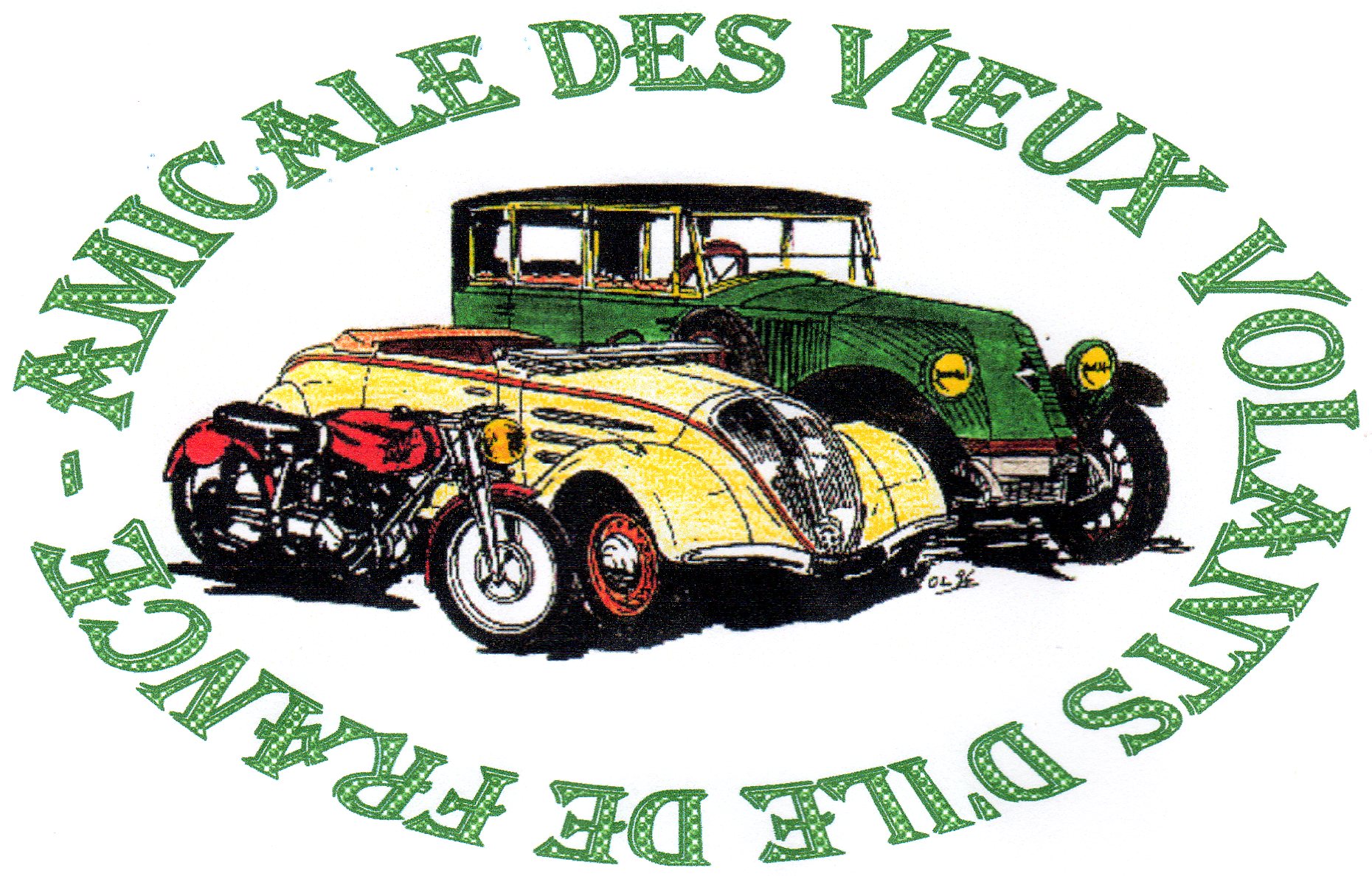 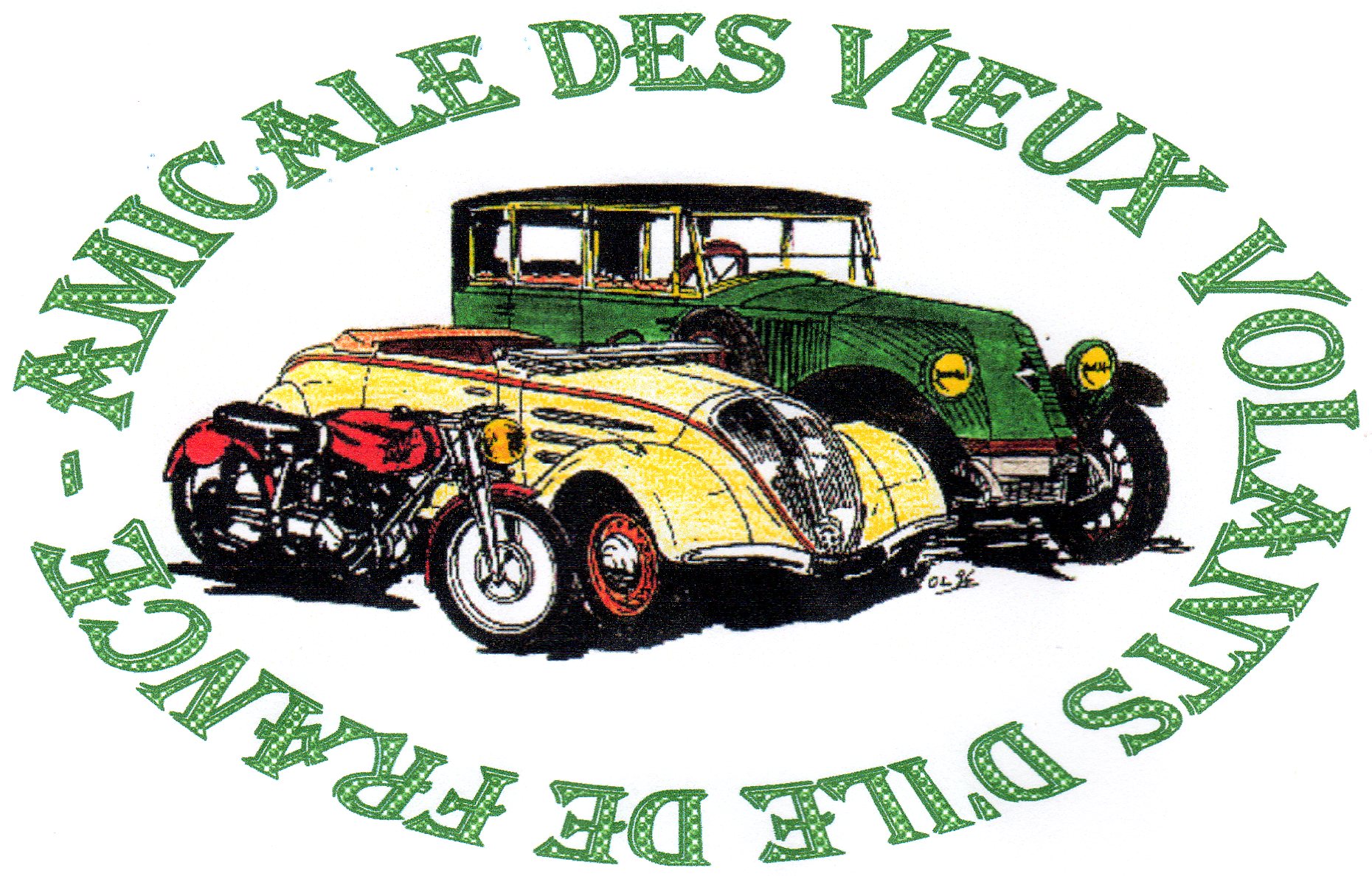          MINIATURES AUTOMOBILES               ET TRAINS DU MANTOISExposition de voitures anciennes sur le parkingSalle des fêtes de PORCHEVILLEParking de la Mairie  Bd de la République 78440 PorchevilleNombreux parking à moins de 100 mètresOrganisée par l’Amicale des Vieux Volants d’Ile des FranceTél : 06 84 37 03 41  email : avvif@wanadoo.frDimanche 17 novembre 2024De 9h00 à 16h00(Installation des exposants à partir de 7h30)13€ le mètre de table avec chaises10€ le mètre avec vos tablesPossibilité de restaurationBulletin d’inscription à retourner av le 1/10/24 accompagné du règlement à LAVERDURE AVVIF 45 boulevard de la République 78440 PORCHEVILLE M :………………………………………………………. Prénom : ………………………………………..Ste : ………………………………………………….   N° Siret : ………………………………………….Adresse : ……………………………………………………………………………………………………….Téléphone : …………………………… Mail : …………………………………………………………..Réserve : 	…….. table(s) avec chaises	 	…….. mètre(s) linéaire(s) sans table ni chaiseCi-joint un chèque de ………….€ à l’ordre de l’AVVIF